РОЖИЩЕНСЬКА МІСЬКА РАДАЛУЦЬКОГО РАЙОНУ ВОЛИНСЬКОЇ ОБЛАСТІвосьмого скликанняРІШЕННЯ    грудня 2022 року                                                                                   № 28/  Про затвердження проектів  землеустрою    щодо відведення земельної ділянки та   передачу земельних ділянок в оренду        Розглянувши заяви юридичних осіб та керуючись пунктом 34 частини 1 статті 26, статтею 33 Закону України «Про місцеве самоврядування в Україні» та у відповідності до ст. 12, 34, 38, 65, 79-1, 93, 124, 134, 186 Земельного кодексу України, статтями 19, 30, 50 Закону України «Про землеустрій», частиною п’ятою статті 16 Законом України «Про Державний земельний кадастр», Постановою Кабінету Міністрів України від 17.10.2012 № 1051 «Про затвердження Порядку ведення Державного земельного кадастру», Законом України «Про державну реєстрацію речових прав на нерухоме майно та їх обтяжень», враховуючи рекомендації постійної комісії з питань депутатської діяльності та етики, дотримання прав людини, законності та правопорядку, земельних відносин, екології, природокористування, охорони пам’яток та історичного середовища від  , міська радаВИРІШИЛА: 	1. Затвердити проекти землеустрою щодо відведення земельної ділянки та передати юридичним особам в оренду земельні ділянки згідно додатку 1.	2. Встановити обмеження у використанні земельних ділянок та земельні сервітути згідно додатку 1.	3. Зобов’язати юридичні особи:	  1) Виконувати обов’язки  землекористувача земельної ділянки відповідно до вимог ст. 96 Земельного Кодексу України;	  2) В місячний термін укласти договір оренди землі з Рожищенською міською радою та зареєструвати право на  земельну ділянку відповідно до статті 125 Земельного кодексу України.	4. Контроль за виконанням даного рішення покласти на постійну комісію з питань депутатської діяльності та етики, дотримання прав людини, законності та правопорядку, земельних відносин, екології, природокористування, охорони пам’яток та історичного середовища Рожищенської міської ради.Міський голова                       			Вячеслав ПОЛІЩУКВербицький Микола 21541Супрун Аліна 21541Кузавка Валентин 21541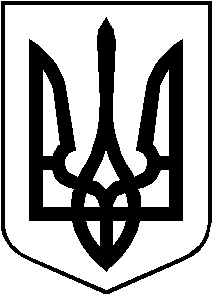 